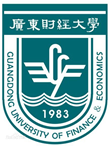 【综合新闻】邹新月主持召开科研工作暨党代会报告学习传达会11月19日下午，学校召开科研工作暨党代会报告学习传达会。各教学单位主要科研负责人，实体科研机构负责人，科研处全体人员参加会议。会议由副校长邹新月主持。会上，科研处负责人传达了广东财经大学第一次党代会精神，明确了学校科研和社会服务工作应坚持需求导向，提出了贯彻落实建设大湾区一流财经大学的五大举措，并总结汇报了学校2020年至今的科研情况，以及下一步科研工作任务和计划。邹新月作总结讲话。他指出“破五唯”后科研人员应该从“三识”“三能”“三力”方面进行评价，即从知识、见识、共识；技能、才能、德能；能力、实力、潜力对科研人员进行评价并开展相关工作，促进效果、效率、效益的全面提升。学校胜利召开党代会后，将通过年度科研工作会议、研究生工作会议进一步结合建设大湾区一流财经大学的目标和定位，在一流人才培养、一流学科专业体系、一流师资、一流科研和社会服务体系、一流大学治理体系五个方面去推动和落实，他勉励广大科研人员应以“功成不必在我，功成必定有我”的情怀，“我将无我，不负广财”的勇气和决心，朝着办好党和人民满意的大湾区一流财经大学宏伟目标砥砺奋进。来源:科研处我校举办国家社科申报技能提升经验分享会11月24日下午，由科研处、校工会联合举办的国家社科申报技能提升经验分享会在综合楼408召开。会议由副校长邹新月主持，2020年国家社科基金项目获得者代表法学院孙占利教授、经济学院王方方副教授、体育部王建国教授、外国语学院周红辉教授、地理旅游学院杨高博士、马克思主义学院骆礼敏博士，各学院拟申报国家社科项目的申报人以及科研处、校工会相关人员200余人参加会议。会上，校工会常务副主席苏时生致辞。她说，科研处、校工会联合举办分享会是贯彻落实党的十九届五中全会、学校党代会精神，以“坐不住、等不起、慢不得”的紧迫感和责任感，主动谋划，坚持需求导向，努力打造一流科研和社会服务体系的重要举措，有助于老师实现个人价值和职称上台阶。孙占利教授、王方方副教授、王建国教授分别从申报书框架搭建、撰写技能及论证方法，研究的坚持与灵活应变的关系、修改指导与成功的关系，论证过程的“三观”和 “四不”、细节与失败的关系等方面分享了经验。与会的申报人与六位基金获得者进行了交流互动。邹新月在总结讲话中指出，本次分享会是我校国家基金项目申报指导的新方式，是校工会和科研处为广大教职工做实事的新尝试，做到特型服务、精准服务、服务到家。同时，国家社科成功获得者把宝贵的经验无私地奉献出来，作为成功案例分享给大家，值得全校师生学习。邹新月将三位教授分享的经验总结为“十二性”：第一，项目选题的新颖性。第二，文献综述的三全性，即学术性、权威性、前沿性；第三，研究目标的两点性，即理论性和实践性；第四，研究内容的系统性；第五，关键问题的抽象性；第六，研究方法的具体性；第七，技术路线的清晰性；第八，特色观点的创新性；第九，研究基础的扎实性；第十，团队组织的合理性；第十一，语言表达的流畅性；第十二，不同表达的艺术性，让内行看到深刻，外行看得明白。邹新月勉励大家在国家级项目的申报中要做到：第一，学习榜样，树立信心，信心胜过黄金；第二，不懈努力，精心耕耘，四季深耕不辍；第三，坚持到底，锲而不舍，赢得机遇运气。他要求学院精心组织，反复推敲提高。标书只有经过千锤百炼，变成条理清晰，重点突出，才可能成功。来源:科研处我校举办国家自科申报技能提升经验分享会12月15日下午，由科研处、校工会联合举办的国家自科申报技能提升经验分享会在图书馆801召开。受副校长邹新月委托，会议由科研处处长邓世豹主持。2020年国家自科基金项目获得者代表统计与数学学院李时敏副教授、粤港澳大湾区资本市场与审计治理研究院罗勇根博士、信息学院肖银皓博士、工商管理学院黎晓丹博士、国民经济研究中心文洪星博士，各单位拟申报国家自科项目的申报人以及科研处、校工会相关人员100余人参加了会议。邓世豹首先介绍了会议召开的背景。他指出，本次分享会是校工会和科研处在校领导的鼓励下举办的接地气的指导活动，也是适应疫情防控常态化要求的科研和社会服务创新。通过充分发掘本校资源，提供“看的见”“学的来”“问的到”一条龙精准服务，请新获立项、大家身边的同事主讲，采用申报书学习、经验分享、互动交流的模式，希望既给申报人树立信心又使每位深受启迪，同时为粤港澳大湾区一流财经大学的建设做足准备。 校工会常务副主席苏时生致辞，她表示工会很乐于参与到老师的科研能力提升服务中来，愿意为教职工搭建更多形式的交流平台，让大家在轻松愉快的氛围里交流、收获，为大家的申报热情点赞，祝愿学校能获得更多的国自科项目立项。李时敏结合自身时隔六年、不间断努力、再次成功申报的经验，主要从选题方面与申报人共勉。他认为好的选题是成功的一半，选题要遵循“紧跟热点，难点问题”“选题不宜太宽泛，合理确定科学问题”“重视多学科交叉”。同时建议申报人，打铁还需自身硬，要勇于与专家、同事、小学科研究人员分享、交流申报书，也要多参加学术会议、多发言。罗勇根认为立项是实力加运气的结果，运气无法左右，但是课题前期基础可以做得更扎实。一份成功的申报书，高质量的前期基础是硬通货、研究内容是硬核、端正的态度是必不可少的辅助。要根据专家意见不厌其烦、反复修改，尤其是失败时基金委反馈的专家意见，逐一核对修改，并注重细节。肖银皓主要从论证方面详尽、高质量地讲解了申报书的撰写，从研究意义着手，延展至技术路线、可行性分析、研究计划、预期成果，知无不言、言无不尽，提供了深入浅出、实操性强的做法。并建议广用、善用、活用图表。主题发言后，与会申报人与五位基金获得者、申报人之间进行了交流互动。                                                     来源:科研处粤港澳大湾区创新竞争力研究院惠州分院揭牌12月9日上午，广东财经大学粤港澳大湾区创新竞争力研究院惠州分院揭牌仪式在惠州市富力万丽酒店隆重举行。惠州市副市长李俊玲、市委宣传部常务副部长林利育、惠州市委原常委段琦，正校级领导黄晓波、副校长邹新月、科研处副处长王喜亚共同为粤港澳大湾区创新竞争力研究院惠州分院揭牌。工商管理学院院长任巍和研究院核心团队出席了揭牌活动。活动得到了惠州校友会的大力支持。邹新月在致辞中对粤港澳大湾区创新竞争力研究院成立惠州分院表示充分的肯定，指出研究院要在聚焦惠州经济发展的关键问题上深度参与，集聚各方科研机构的力量，加强科学研究，助力惠州经济发展品质提升，共同建设宜居宜业宜游的惠州现代化新城。李俊玲在讲话中指出，惠州将主动对接高校，对接科研机构，建立产学研深度融合的发展创新体系。而粤港澳大湾区创新竞争力研究院在惠州成立分院，是惠州进一步深化产学研协作，推动区域协同创新的重要战略步骤，标志着惠州市人才培养、区域协同和产业创新研究又提高到了新的层次。在掲牌仪式上，粤港澳大湾区创新竞争力研究院常务副院长刘楼介绍了研究院发展的相关情况，展望了惠州分院的未来发展。原惠州军分区政委、市委常委段琦受聘为粤港澳大湾区创新竞争力研究院战略顾问，钟绍伟博士受聘为粤港澳大湾区创新竞争力研究院惠州分院执行院长。段琦常委受聘后表示，此次惠州分院的成功落地，是惠州开放、搞活、融入湾区的实际举措，也是惠州各界以及人民群众的共同期待，有利于助推惠州市经济社会发展，满足人民群众对美好生活的向往。研究院战略顾问委员黄晓波谈了研究院的战略定位。李俊玲、惠州市相关部门领导和广东财经大学团队一起参观了惠州分院，并座谈未来合作发展事宜。此次广东财经大学粤港澳大湾区创新竞争力研究院分院落地惠州，是学校实现区域协同创新发展、产学研深入结合发展的重要举措。研究院将协同我校的优秀科研力量在惠州经济发展建设中勇于担当、主动作为，找准参与惠州经济建设的契合点、融入点、共振点，做大做强产学研创新生态圈，有效提高惠州发展核心竞争力，助力惠州经济发展品质提升，为惠州打造珠江东岸新增长极以及国际一流城市贡献智慧和力量。来源:粤港澳大湾区创新竞争力研究院我校获报送抗击新冠肺炎疫情决策咨询报告先进单位12月17日，2020年度全省社科智库工作会议在广东社会科学中心二楼报告厅召开。会上表彰了“报送抗击新冠肺炎疫情决策咨询报告先进单位”，我校被评为先进单位，且通过《南方智库专报》报送抗击新冠肺炎疫情决策咨询报告并获得省级领导批示的数量在受表彰单位中排名第四。2020年以来，我校积极响应省委省政府关于加强哲学社会科学应用对策研究，当好党委政府“思想库”“智囊团”的号召，校领导多次召开专题会议研究决策咨询服务相关工作，组织专家学者针对新冠肺炎疫情防控、“双循环”新发展格局、现代服务业发展、社会治理等当前经济社会发展的难点热点问题开展研究，撰写决策咨询报告。通过创新报告撰写方式和培育模式，采取“请进来”“精打磨”“报出去”路径，邀请相关实务部门专家来校指导，打磨锻造提高咨询报告质量，取得了较好的效果。截止12月17日，本年度我校共有20份决策咨询报告获得省市领导批示，其中通过省社科联《智库专报》上报获批的共有15份；9份决策咨询报告获得中央部委、省市政府部门采纳。2020年咨询报告被批示和采纳量超过学校近五年总和。科研处将继续做好应用对策研究的组织撰写及报送工作，制定应用类成果管理办法，激发教学科研人员的积极性，不断提高应用对策研究的质量和水平，努力建设一流科研和社会服务体系，形成对大湾区一流财经大学建设的有力支撑，为我省实现“四个走在全国前列”、当好“两个重要窗口”贡献广财智慧。  来源:科研处广东省人民政协理论研究会广东财经大学研究基地授牌仪式举行12月22日下午，广东省人民政协理论研究会广东财经大学研究基地授牌仪式在广州校区举行。省政协原副主席、省政协理论研究会会长刘日知，省政协原副秘书长、省政协理论研究会常务副会长吴茂芹，省政协研究室主任、省政协理论研究会办公室副秘书长申长江，《政协理论与实践》副主编李祥熙，省政协办公厅研究室杨镒菲及秘书陈伟，校党委书记郑贤操，党办校办、党委组织部、党委统战部、科研处、研究基地相关负责同志参加了会议。会议由吴茂芹主持。会上，刘日知代表省政协理论研究会向我校研究基地授牌。双方进行了深入交流，法学院院长、研究基地主任房文翠，马克思主义学院院长、研究基地副主任杜奋根，法学院教授、研究基地副主任柳飒围绕研究基地的建设情况和发展方向，结合个人实际，分别谈了体会和意见建议。郑贤操讲话。他首先感谢省政协领导和刘日知会长一直以来对我校的信任、关心和支持，并对学校研究基地下一步工作提出了四点希望：一是要进一步提高对省政协理论研究基地工作的认识，为理论研究工作贡献广财力量。二是要提高政治站位，把好研究方向。三是要突出重点，服务政协工作大局。四是要壮大研究力量，进一步提质增效。他强调，学校研究基地要认真贯彻落实省政协理论研究会的各项要求，着力提高研究能力和水平，努力争取产出更多标志性成果，为促进人民政协工作实践的与时俱进、发挥好专门协商机构作用作出新的更大的理论贡献。刘日知作总结讲话。他指出，广东财经大学高度重视、大力支持省政协理论研究会的工作，推动学校研究基地取得丰硕成果，为政协理论研究作出了贡献，令他深受启发和感动。他认为，广财大研究基地要进一步发挥自身优势和长处，紧紧围绕省政协理论研究会工作重点，持续提高研究人员的主动性和热情，为政协理论研究作出更大贡献。他表示，省政协要做好服务，继续支持高校研究基地开展政协理论研究。广东省人民政协理论研究会广东财经大学研究基地（原名“工作站”）自2018年5月成立以来，研究基地坚持以习近平新时代中国特色社会主义思想为指导，按照省政协理论研究会的部署和要求，近3年来共完成研究课题33项。其中，1项被确定为广东省哲学社会科学“十三五”规划2020年度特别委托课题；25篇论文获省政协、省委统战部和省政协理论研究会表彰，2篇论文在中央党校《学习时报》上发表，2篇在《中国政协理论研究》上发表。                                      来源:党委组织部 党委统战部广东财经大学科技园获评省级大学科技园12月，广东省科学技术厅、广东省教育厅公布了2020年省级大学科技园的认定结果，认定5家大学科技园为省级大学科技园，广东财经大学科技园位列其中。从今年6月3日开始，学校启动省级大学科技园申报工作。校领导亲自挂帅，科研处牵头，各相关单位和部门积极配合，成立了广东省大学科技园申报工作小组。先后前往广东省科学技术厅学习相关政策，赴中山大学科技园、东莞理工学院科技园调研，与海珠区政府对接大学科技园建设相关事宜等。校领导还牵头组织专题会议研究落实相关筹备工作并部署申报工作安排。8月24日，根据省科学技术厅通知要求，我校正式开展申报工作，在前期较为扎实工作的基础上，顺利完成了申报材料的组织和网上填报工作，各项指标均达到申报条件要求。按照工作程序，申报材料经过初审、复核、专家评审，最终获得通过，被认定为省级大学科技园。省级大学科技园的认定填补了我校在省级科技成果转化、高新技术企业孵化、创新创业人才培养平台方面的空白，可享受一系列税收减免政策优惠，将成为我校加快建设大湾区一流财经大学的重要抓手，随着后续的建设和发展，将进一步提升学校科研和社会服务的层次和水平，推动学校创新创业人才培养和科技成果转化质量再上新台阶。                                                     来源:科研处【项目园地】我校获13项2020年国家社科基金项目立项9月，全国哲学社会科学规划办公室公布了2020年国家社科基金年度项目和青年项目立项结果，我校共有13个项目获立项，其中一般项目10项，青年项目3项。今年全国平均立项率为14.4%，立项总数与去年持平，其中重点项目363项，一般项目3184项，青年项目1078项。 我校报至省社科规划办的项目共65项，立项率为20%，高于全国立项率5.6个百分点，立项数在广东省内高校排名第8，财经类高校排名第18，全国排名第116。我校立项情况如下：                                                来源:科研处我校获3项2020年国家社科基金后期资助项目立项9月，全国哲学社会科学工作办公室公布了2020年国家社科基金后期资助暨优秀博士论文出版项目立项名单，我校获3个一般项目立项。国家社科基金后期资助项目和优秀博士论文出版项目主要资助已基本完成且尚未出版的哲学社会科学研究的优秀学术成果。以资助学术专著为主，也资助少量学术价值较高的资料汇编和学术含量较高的工具书。国家社科基金26个学科，包括教育学、艺术学、军事学三个单列学科均可申报。本次国家社科基金后期资助项目全国共立项1021项。我校立项名单如下：                                                     来源：科研处我校获1项2020年国家社科基金高校思政课研究专项立项10月，全国哲学社会科学工作办公室公布了2020年国家社科基金国家社科基金高校思政课研究专项立项名单，全国共立项151项。我校外国语学院张丹副教授申报的“红色经典融入高校思想政治理论课研究”获得立项。来源:科研处我校获25项省哲学社会科学“十三五”规划项目立项11月，广东省哲学社会科学规划领导小组办公室公布了2020年度广东省哲学社会科学“十三五”规划项目评审结果，我校共有25个项目获得立项，其中一般项目11项，青年项目9项，后期资助项目4项，岭南文化项目1项。我校共申报171项，立项率为14.6%，我校立项数在全省排名第五，立项情况如下：                                                        来源:科研处我校获35项2020年度省高校人文社科重点平台和项目立项10月，广东省教育厅发布《广东省教育厅关于公布2020年度普通高校重点科研平台和项目立项名单的通知（粤教科函[2020]5号）》《广东省教育厅关于公布2020年度普通高校认定类科研项目立项名单的通知（粤教科函[2020]6号）》《广东省教育科学规划领导小组办公室关于公布广东省教育科学“十三五”规划2020年度研究项目立项名单的通知》，我校共有2个特色新型智库、3个创新团队和30个科研项目获得立项（具体情况见附表）。特色新型智库的设立和创新团队、科研项目的新增立项，将进一步夯实我校立足财经类高校学科特色、服务粤港澳大湾区建设的基础，促进我校学科建设和科研水平的提升。附表：                                                 来源:科研处我校获1项广东省哲学社会科学外语学科专项立项11月，广东省哲学社会科学规划领导小组办公室发布了省哲学社会科学2020年度外语学科专项、外语信息化专项立项名单。我校武敏申报的项目“文学自译的互文性研究——以李彦自译为个案”（GD20WZX02-12）获得外语学科专项立项，资助经费3万元。本次外语学科专项全省共确立15项，共计资助48万元；外语信息化专项全省共确立18项，共计资助60万元。来源:科研处【成果荟萃】我校教师专著《深度学习》出版发行我校统计与数学学院陈蔼祥老师的国家社科后期资助项目“统计视角下的深度学习技术研究”在获得立项不久后即成功地提前结项，该项目资助的由清华大学出版社出版的专著《深度学习》出版发行。《深度学习》专著是继图灵奖得主 Yoshua Bengio等人的英文专著Deep learning（麻省理工大学出版社，2016）之后的一部原创中文专著。该专著全书共有5章，逻辑严密，内容紧凑, 涵盖了浅层模型、深度模型、卷积模型、反馈模型、长短期记忆模型、深度强化学习模型众多内容，是一部深度学习领域的前沿专著。为了能更直观地向读者展示深度学习技术背后的原理，本专著用了不少帮助读者理解的直观模型和简单易懂的例子，如：解释统计语言模型时使用的领导背诵秘书代写稿模型，介绍双向反馈网络模型时红楼梦男女两主角对话的例子，解释卷积神经网络时使用的手写体数字“7”识别的例子，解释神经元节点上下游误差时使用的珠江河水闸的例子，介绍马尔可夫决策模型时的荷塘跳蛙模型，介绍角色-评委算法时的多嘴教练-学徒模型，讲解围棋AlphaGo和AlphaGo Zero时的作战指挥部模型。这些模型和例子都属于作者原创。本专著的特色或贡献主要体现在以下几个方面：一、统计学领域的各种回归\分类模型被归结为一个浅层特例纳入到深度模型的统一框架。二、深度模型的学习本质上被归结为一个数学优化问题。优化深度网络模型本身存在收敛速度慢等困难。本书在首创上游误差和下游误差概念基础上，提出用分层随机抽样策略代替传统的简单随机抽样。由此形成了通过抽样策略来加速网络训练的新的研究思路。三、深度模型在图像语音识别、自然语言理解、人机博弈等领域取得了超越人类能力的结果，但深度模型对人类而言仍然是一个无法理解的黑箱，人们对深度模型背后的原理尚缺乏足够认识。本书重要创新观点之一是通过对深度模型中的传递函数进行泰勒展开, 解释清楚了传递函数本质上起到了将低维属性空间到高维特征空间的变换作用，这为理解深度模型这一“黑箱”提供了新的视角。四、在对卷积这个概念进行通俗但深刻的解释基础上，通过柯西许瓦茨不等式解读埋藏在卷积神经网络背后的特征识别原理, 理解这个原理是理解整个网络的基石，这为理解深度模型这一“黑箱”提供了另一视角。来源:统计与数学学院我校教师首获广东高校科技成果转化路演大赛总决赛奖项12月，“2020广东高校科技成果转化路演大赛”总决赛在佛山举办，我校信息学院教师肖银皓团队的参赛项目“工业物联网嵌入式软硬件智能设计平台”获初创组三等奖。该项目产品服务于制造业、工业企业逻辑控制和新产品研发，从而实现产业化转型。2020广东高校科技成果转化路演大赛由广东省教育厅主办、广东高校科技成果转化中心承办，自今年5月份启动以来，共吸引71所高校共263个项目参赛。经过激烈竞争和层层筛选，最终有20个初创组项目、12个成长组项目晋级决赛。来源:科研处【学术交流】[学术会议]第三届“防范化解重大金融风险和高质量发展高端学术研讨会”在我校举行11月14日，由我校主办、《中国工业经济》杂志社协办，金融学院、珠三角科技金融产业协同创新发展中心、“地方金融风险监测防控”广东省创新研究团队和广东省人文社科重点研究基地“地方金融研究院”承办的第三届 “防范化解重大金融风险和高质量发展”高端学术研讨会在广州校区举行。众多参会代表齐聚广财大，围绕重大金融风险和高质量发展这一主题，就各自研究领域的问题开展学术讨论与交流，为防范化解重大金融风险和高质量发展提供学术支持。中国社会科学院工业经济研究所党委书记李雪松、我校副校长邹新月、山东大学经济学院院长曹廷求、《中国工业经济》编辑部主任王燕梅、湖南大学原副校长张强、北京师范大学统计学院院长宋旭光、天津财经大学原副校长王爱俭等参加了上午开幕式和主题演讲。金融学院院长段军山主持论坛开幕式。在开幕式上，邹新月发表了热情洋溢的致辞，他对研讨会的举办表示热烈祝贺，对各位专家学者的到来表示诚挚欢迎。他说，在国家“十四五”规划以高质量发展为第一关键词的国家战略背景下，本次大会可谓正逢其时，同时金融风险也是我校金融学科的重点研究领域，希望《中国工业经济》和各界朋友一如既往地关心、支持和共同推进这一领域的研究发展。李雪松代表协办方致辞，他简要介绍了工业经济研究所的基本情况，并表示在我国目前的新发展阶段，要贯彻新发展理念和构建新发展格局，并从我国发展实践出发积极探索学术研究方向。最后，李雪松对我校专业化、高质量的承办效率表示赞赏，并欢迎各位学者将高质量论文投到工业经济研究所旗下期刊。邹新月、王燕梅分别主持主题演讲的上半场和下半场。在上半场主题演讲中，李雪松、曹廷求分别作了《在深化改革开放中构建新发展格局》《中国金融周期的区域溢出效应》的演讲；在下半场主题演讲中，张强、宋旭光、王爱俭分别作了《中国非正规金融的风险与监管》《经济高质量发展的指标体系及统计评价》《中国自由贸易试验区推动区域经济高质量发展》的演讲。下午分会场研讨，分别是重大公共卫生事件与金融稳定、金融监管与金融风险、资本市场与金融机构风险、金融科技与高质量发展四个主题。每个分会场上下半场各交流3篇入选论文。会议采用小型seminar形式，每篇论文安排35分钟，在汇报人讲述之后由两位点评人围绕论文提出改进建议。闭幕式上，王燕梅对本次会议的论文质量、交流氛围和组织保障给予了高度评价。段军山对《中国工业经济》的信任和支持表示感谢，并表示将继续努力办出更高水平的学术研讨会，热烈欢迎各位学者积极关注明年举办的第四届“防范化解重大金融风险和高质量发展高端学术研讨会”。 来源: 珠三角科技金融产业协同创新发展中心新时代、新动能、新格局——2020广东经济学年会成功举办10月10-11日，由广东经济学会、南方经济杂志社、南方经济研究基金会联合主办，广东金融学院承办的2020年广东经济学年会暨岭南经济论坛在广州隆重召开。本次年会主题为“新时代、新动能、新格局”，收到征文近200篇。应对新冠疫情，论坛采用线上线下混合会议形式，线下会议有近百人参加，线上会议超过20万人参加。2020广东经济学年会暨岭南经济论坛分为“1场主论坛”——岭南经济论坛、“3个子论坛”——卓炯经济思想论坛、院长论坛、中青年论坛，以及1场线下征文研讨报告会+7场线上征文研讨报告会。特邀嘉宾中国科学院大学经济与管理学院院长汪寿阳教授做了“新冠疫情对中国经济学研究和发展带来的新问题、新挑战与新机会”主题报告，他表示，新冠疫情对中国经济社会造成了巨大冲击，也为经济学界提出了全新的问题和挑战，一方面加速了中美脱钩，带来了许多全新的重大挑战和困难，另一方面促进了数字经济的加速发展，中国经济迎来了新的发展机遇以及全新的研究问题。 习近平总书记提出，要推动形成以国内大循环为主体、国内国际双循环相互促进的新发展格局。汪寿阳认为，国内循环是基础，要体现以我为主，自强自立，继续推动国内产业链提升，供应链升级。国际循环是重要辅助，要提升国际循环的控制力和稳定性，争取国际区域循环有新突破，统筹利用国内国外两个市场、两种资源，实现优势互补。利用双循环带动全球价值链重构。如何保障价值链供应链，防范价值链风险传导，是当前亟待解决的议题。广东省社会科学院副院长向晓梅研究员认为，当前，中国经济特区已经经历了经济特区初期建设和突破出口加工区“路径依赖”的两次创业。以制造业为支撑，中国经济特特区在应用创新和科技成果产业化领域建立起了节点型竞争优势。但这仅仅是中国经济特区发展的中间阶段而不是终点。面临后疫情时代国际政治经济格局加快调整的机遇与挑战，中国经济特区应该启动“第三次创业”。特别是在后疫情时代，中国经济特区推进高水平对外开放、适应国际格局变动继续配置整合全球要素尤其是高级生产要素，以创新不断提升发展内生动力，开拓高水平开放新格局。中山大学自贸区综合研究院副院长李胜兰教授探讨行政事业性收费改革与企业发展关系。她认为，应更具倾向性地削减那些给民营企业带来负担的收费项目及其标准，惟有这样才能真正使收费改革的“制度红利”充分释放出来。同时，行政事业性收费改革过程应充分考虑地区社会经济发展和产业结构状况，比如经济相对发达、产业转型相对较快的东部地区，应更加注重提升预算支出安排的能力；而欠发达的中西部地区，应更加注重通过转移支付、调整政府支出责任等方式降低地方政府对收费的依赖度。与会学者还表示，在疫情防控常态化的情况下，中国经济发展与研究有诸多问题待探索，从一带一路、数字经济、国内与国际双循环、疫后经济学与新文科建设等等领域都是非常值得深入探讨与研究，经济学学者必须不断创新方法、贴近基层，才能持续推动理论创新。卓炯经济思想论坛的主题是：百年大变局与中国政治经济学理论的发展，卓炯学生、广东省社会科学院原院长梁桂全研究员主持会议。中共广东省委党校原副校长陈鸿宇教授做了“在‘双循环’新格局中实现广东高质量发展”的主题报告。卓炯家属卓志浈、原卓炯基金负责人李鸿生、广州市社科联专职副主席谭晓红及来自广东老中青三代60多名学者参与了主题的讨论，并对卓炯经济思想进一步凝练和深化认识。卓炯学生、南京理工大学经济管理学院原院长李炳炎教授和中共广东省委党校黄灼明教授分别投稿长文，以文参会。院长论坛的主题是“世界格局变化中的经济学教育和科研”，中山大学岭南学院才国伟副院长主持，中山大学、华南理工大学、暨南大学、华南师范大学、华南农业大学、广东外语外贸大学、五邑大学等广东省三十多所高校经济管理学院院长和经济管理研究机构50多名代表出席会议。与会院长从不同的视角介绍了各自学院在经济学教学与科研方面的探索与创新，丰富的信息和开拓性的经验交流。中青年论坛由暨南大学伯明翰大学学院联合学院院长王春超教授主持，来自中山大学、暨南大学、华南理工大学、广东财经大学、广东金融学院、广州大学和广东外语外贸大学9位青年才俊通过线上、线下两种方式进行学术论文的交流和思想碰撞。在年会闭幕式的总结中，李胜兰常务副会长表示本次年会特色创新显著，一是年会论文量多质高，是近年来年会收到论文最多的一届；二是开创了线上、线下学术研讨新模式，既保证学术活动有序开展，又实现疫情防控；三是本次盛会创造了广东经济学年会会期最长，现场参会人数最少，实际参会人数最多，汇报论文最多，内容最丰富等历史；四是获得高度重视和关注。广东经济学会会长、长江学者罗必良教授参加了每场现场学术活动，特别是院长论坛和青年论坛，不仅致辞还答疑解惑，指点迷津；为期两天会议获得20万人次的观看直播。可以预见，本次年会将会继续发酵，释放其影响力，并激发广东经济学者就百年未有之大变局下经济社会长期发展的重大问题展开研究。2021年广东经济学年会将在广东财经大学举办，广东经济学会副会长、广东财经大学副校长邹新月教授在闭幕式上表示热情欢迎经济学界同仁相聚广财，共同探讨。来源: 金融学院	广州都市文学与都市文化研究基地未来研究趋势研讨会在我校召开10月16日上午，广州都市文学与都市文化研究基地未来研究趋势研讨会在北三会议室召开。广州市社科联规划部主任杨霖，暨南大学教授蒋述卓，华南师范大学教授陈剑晖，中山大学教授张均，暨南大学教授贺仲明、申霞艳、王小英，《粤海风》主编卢瑜，《南都周刊》主编邹高翔等专家学者参会。基地负责人王文捷教授主持会议。副校长邹新月讲话。他对基地自觉积极的工作态度、丰硕的成果表示肯定，对广州市社科联对基地的扶持表示感谢，并表示学校将继续提供配套经费的支持。人文与传播学院副院长张琼参会并讲话。基地首席专家江冰教授致欢迎辞。他介绍了基地的建设缘由和发展情况，指出基地面向城市、研究城市，但又不拘泥于城市，所以一直在不断发现问题、探索问题，恳请专家为基地把脉，为基地建设提出意见。王文捷介绍了基地团队成员年龄结构、整体科研工作情况、主要学术研究方向以及学术研究成果。聂莉教授介绍了基地的社会服务情况，重点展示了“开卷广州”系列讲座活动的策划过程与活动效果。王雷雷博士介绍了网络文学与网络文化这一重点研究方向。杨霖在讲话中指出，基地研究基础扎实、学术线索明晰，所展开的研究均处于时代的前沿领域，尤其是网络文化和网络文学这一方向；基地成员中“80”后、“90”后居多、博士居多，这使得基地朝气蓬勃；基地找准科研方向后，长期坚持、长期出成果，这与基地成员的能力、带头人的领导有关系。杨霖为基地发展提出三点建议：一是上接天线。基地将来的建设要与国家大的方针政策相呼应、与社会会科学界的重要政策相呼应，如可就“文化自信”问题做出思考。二是下接地气。思考在网络信息时代，在新媒体发展中，在当代人尤其是90后、00后年轻人的发展中，文化和文学的作用。三是研究方向可以“纵贯南北”。都市文化与文学，除了“北上广”，还可以与其他更多的地方做出比较研究。参会专家与基地展开友好、深入的交流。他们对基地科研业绩以及团队年龄结构、研究方向、服务社会等方面给予高度评价，并对基地未来发展提出富有建设性意见。来源:人文与传播学院“技术侦查措施立法比较研究”高峰论坛在我校法学院举行11月7日，“技术侦查措施立法比较研究”高峰论坛在广东财经大学法学院举行。本次论坛由广东财经大学法学院、中国政法大学刑事司法学院、成都理工大学司法研究院、广东财经大学法治与经济发展研究所、广东财经大学人权研究院、广东财经大学信息网络法研究中心共同联合主办。来自中国人民大学、中国政法大学、复旦大学、湖南大学、成都理工大学、吉林大学、西南政法大学、华东政法大学、西北政法大学、中南财经政法大学、美国圣托马斯大学、四川大学、上海大学、北京外国语大学、中山大学、德国科隆大学、广州大学、广东外语外贸大学、四川警察学院、广东警官学院、广州商学院、广东财经大学、四川省公安厅、四川省泸州市公安局、广州市公安局、东莞市公安局、佛山市公安局、广州市检察院、韶关市检察院、清远市公安局、广州市花都区监察委员会等单位的领导、专家和学者，以及广东财经大学法学院研究生，共计两百余人通过线下或线上形式参与了本次论坛。本次论坛以“技术侦查措施立法比较研究”为主题，探讨从我国实际情况出发，在研究借鉴国（域）外有关技术侦查措施立法、司法和执法的共同性规律的前提下，吸收和借鉴对我国有用的法制文明成果，以改革和完善我国技术侦查措施立法的具体路径。本次论坛共分为四个单元，来自全国各地的领导、专家、学者紧紧围绕国际法视野下的技术侦查措施，技术侦查措施的国际司法准则，欧洲人权法院技术侦查措施判例，世界各国技术侦查措施立法的发展、演变及其规律，世界各国法院审判有关技术侦查措施案件的实践与制度革新，世界各国对技术侦查证据进行质证和认证的特殊程序与方法，世界各国对技术侦查措施的法律监督，世界各国运用技术侦查措施侦破案件的实战技法，中国港澳台地区技术侦查措施的立法、司法与执法等前沿性问题展开讨论，揭示了世界各国技术侦查立法、司法与执法的共同规律，对我国技术侦查的制度完善具有重要借鉴意义。来源: 法学院闽粤两省宪法学研究会2020年学术年会暨广东省法学会宪法学研究会换届大会11月21日，闽粤两省宪法学研究会2020年学术年会暨广东省法学会宪法学研究会换届大会在广东财经大学法学院北二731顺利举行。来自厦门大学、福建师范大学、中山大学、华南理工大学、广东外语外贸大学、广东财经大学、广东工业大学等高校及实务部门110人参会。会议分为换届大会、2020年学术年会主题报告和两个单元。闭幕式由广东省法学会宪法学研究会秘书长夏正林主持，汕头大学法学院教授邓剑光与广东财经大学法学院副教授夏金莱作总结发言。随后，大会为年会优秀论文的获奖者组织了颁奖仪式。广东省法学会宪法学研究会会长、华南理工大学法学院教授吴家请、福建省法学会宪法学研究会会长、厦门大学法学院教授朱福惠做最后的总结致辞。来源: 法学院“新冠疫情下财政治理的宪法议题研讨会”顺利举办新冠肺炎疫情在世界各国的集中爆发和迅速蔓延，对整个国际社会都带来巨大影响。能否有效防控疫情，保护人民生命安全和身体健康，维护经济社会稳定，对各国公共财政制度和执政水平能力提出了新的要求。从宪法视角进行透视，我国疫情防控和复工复产工作的有效推进，体现出中国共产党领导和我国社会主义制度、我国国家治理体系的强大生命力和显著优越性，也体现出宪法的全面有效实施。2020年11月1日，广东财经大学法学院与惠州学院政法学院合作举办“新冠疫情下财政治理的宪法议题研讨会”。会议采用线下会议与线上会议结合的方式，邀请了包括山东大学肖金明教授、广东工业大学杜承铭教授、华南师范大学陈永鸿教授、广东外语外贸大学朱最新教授、暨南大学占美柏教授、以及广东财经大学、广州大学、惠州学院等多所高校的专家学者集中对“新冠疫情治理与财税法制”、“新冠疫情对国家治理的冲击与挑战”、“新冠疫情与法律应对方法论”等主题展开了深入的研讨。来源: 法学院广州都市文学与都市文化研究基地举办“都市女性文学研讨会”12月19日，广州市文艺评论家协会2020年度会员代表大会暨第二批羊城文艺评论基地授牌仪式在广州举行；以此为契机，广东财经大学广州都市文学与都市文化研究基地与广州市文艺评论家协会共同举办的“都市女性文学研讨会”在广州召开。广州市文联党组成员、专职副主席胡子英、协会工作部部长翁敏、广州市作家协会主席张欣、广州市文艺评论家协会主席申霞艳、羊城文艺评论基地代表以及羊城青年签约评论家代表共30多位专家学者参加了本次会议，会上特批了聘龙其林、杨汤琛等一批优秀的青年评论家为羊城签约文艺评论家，促进粤派文艺评论持续发声。广州是一座非常前沿、充满活力的大城市，孕育了一批又一批都市女性作家，她们开风气之先，追随时代脚步，代际接力，新人辈出。本次研讨会重点邀请了黄佟佟、陈思呈、侯虹斌三位当下广州都市女性写作的代表性人物参会，并就新媒体时代的女性写作情况做出演讲。与会专家认为，随着媒介融合的不断深入，当下文学的写作从纸媒逐渐转向新媒体平台，文学的生活化趋势明显，文学写作不仅内容上要靠近生活、贴近生活，实时抓住生活的本质与细节，更要贴近这个社会，贴近这个时代，抓住每个媒介，把它呈现出来。“微信公众号是当下写作的一个重要平台，这种新的传播媒介，对整个文学生态，尤其是大文学这个概念，起了非常重要的作用。”申霞艳表示，很多时候我们窄化了对文学的理解，以为文学一定是什么样子，但实际上从受众的反馈和接受心理来说，文学是有多方面的，文学其实应该是日常生活化的。”“这几位生活在都市的女性作家，她们写都市里的文学、阅读、时尚、购物、吃喝等，把日常生活展现在作品里，所以她们的公众号写作特别受欢迎。”广东财经大学教授、广州都市文学与文化研究基地首席专家江冰细致点评了几位女性作家的写作风格和作品特色，并进一步谈及了她们的写作根基：“这三位女性作家都是改革开放的一代人，她们的读书传统和50后、60后是相延续的，而且是比较完整的，同时她们有自己的读书传统，因为自媒体写作要接受新信息的压力，不断更新自己的知识结构，而传统文坛里的写作者常常在这些方面不如她们。……”并对她们做出期待：“希望这一代的都市女性作家以新的面貌、新的传播形式和时代内容、新的写作，接下张欣等前辈的接力棒，把都市女性文学继续推进。”市评协副主席、花城出版社营销总监麦小麦则认为这些女性写作为这个时代，为当下飞速进步的女性树立了标杆，“就是活出自己，去想想你自己到底想要什么，你如何用你自己所拥有的东西、擅长的东西去达到你想要的境界、高度。”会中，江冰教授与王文捷主任代表广州都市文学与文化研究基地分别向广州市文联、广州市评论家协会赠送《都市魔方》、《都市先锋》书一套。来源:人文与传播学院湾区影视产业论坛暨中国高校影视学会湾区影视创研中心成立仪式成功举办12月20日下午，湾区影视产业论坛暨中国高校影视学会湾区影视创研中心成立仪式在佛山南海召开。本次论坛由广东财经大学湾区影视产业学院发起，广东财经大学与佛山市委宣传部、中国高校影视学会联合主办。广东省委宣传部电影处处长陈松、佛山市委常委李政华、广东财经大学副校长陈国栋等领导出席了论坛。陈国栋致开幕词，阐述了我校办学与地方产业发展紧密结合的理念，并表示中国高校影视学会将“湾区影视创研中心”落户广东财经大学，将为我校影视学科发展注入强劲的动力支持。现场举行了中国高校影视学会湾区影视创研中心和广东博纳影业文化传媒有限公司落户佛山的揭牌仪式。“湾区影视创研中心”的成立，说明我校戏剧影视学科的发展受到国内专家的高度认可，也标志着湾区影视产业学院有了更高的发展平台。 中国高校影视学会副会长、中国电影家协会副会长、清华大学尹鸿教授，南京艺术学院副院长、剧作家李向民教授，两次金鸡奖得主、北京电影学院全荣哲教授，博纳影业集团董事长于冬，《唐人街探案3》制片人岳翔等12位著名学者和行业专家齐聚一堂，为湾区影视产业发展出谋划策。本次论坛吸引了来自清华大学、中央民族大学、南开大学、华南师范大学、广州大学等全国各地高校老师及影视界从业者300余人参加，受到社会广泛关注，人民日报、广州日报、佛山日报等诸多媒体对此次活动进行了报道。这是湾区影视产业学院成立以来再次举办的产学研结合的大型活动，进一步提升了湾区影视产业学院的知名度与影响力。                       来源:湾区影视产业学院（文化创意与旅游学院）“民族地区文旅融合与乡村高质量发展”研讨会举办12月19日-20日，“民族地区文旅融合与乡村高质量发展”研讨会暨2020年广东省农村经济学会学术年会在清远市连山壮族瑶族自治县金子山南岭书院召开。本次会议由广东财经大学、广东省农村经济学会、连山县壮族瑶族自治县人民政府共同主办，来自华南理工大学、华南农业大学、广东工业大学、广东外语外贸大学、广东金融学院、广东省农业科学研究院、广东省扶贫开发研究院、《改革与战略》杂志社等不同高校、科研机构的40多名专家学者和研究生参加会议。19日，全体参会人员先到我校“校政”合作连山壮族瑶族自治县永和镇永梅村进行乡村振兴实地调研，并与永梅村委会举办了座谈研讨会。我校岭南旅游研究院全体师生参加会议和调研活动。20日的学术研讨会由我校岭南旅游研究院院长张伟强和广东省农村经济学会会长、广东科贸职业学院党委书记耿静超共同主持。我校党委副书记、纪委书记陈树武和连山壮族瑶族自治县委常委、宣传部长董儒坚致辞。广东省人民政府参事室特约研究员、广东省扶贫开发协会常务副理事长兼秘书长、广东省扶贫开发研究院院长钟韶彬，广东省农业科学院业经济与农村发展研究所副所长、广东省农村经济学会副会长万忠，《改革与战略》杂志社副社长王政武，我校王朝晖、刘少和教授、桂拉旦副教授、曹乐博士和连山蒙峒古村旅游服务有限公司总经理蒙美芹等人紧密围绕“民族地区文旅融合发展与实践”“乡村振兴与民族地区高质量发展与实践”“清远（连山壮族瑶族自治县）全域旅游、乡村振兴发展实践”三个专题做主题发言。广东开放大学副校长瞿志印和广东金融学院管理学院院长周国林对发言进行点评。                  来源:旅游管理与规划设计研究院（岭南旅游研究院）广东省物流与供应链学会2020学术年会在我校举行12月19日上午，广东省物流与供应链学会2020学术年会在我校正心堂举办。此次会议由广东省物流与供应链学会、广东省现代物流研究院主办，广东财经大学工商管理学院、广东财经大学现代物流与供应链研究中心承办。200多名广东省物流与供应链学会会员参加会议。广东省现代物流研究院院长曾亮兵主持开幕，我校校长于海峰到会并致辞。于海峰在致辞中介绍了我校物流与供应链管理学科的发展，并表达了对此次会议的期待。广东省工业和信息化厅原副书记、巡视员戚真理介绍了此次大会的主题和主要议题。大会分为两大议程。第一个议程是广东省物流与供应链学会会员代表大会，由曾亮兵主持。首先，广东省物流与供应链学会会长、中山大学田宇教授作学会2020年度工作汇报，然后选举学会理事、副会长。第二个议程是2020年广东物流与供应链学术年会，主题为双循环发展格局下物流与供应链的创新发展，由广东省物流与供应链学会副秘书长、广东财经大学工商管理学院副院长韦琦主持。广东省物流与供应链学会执行会长兼秘书长、暨南大学教授、博士生导师陈海权教授作题为“双循环发展格局下现代流通体系建设”的主旨演讲、普洛斯中国区高级副总裁宋舸作题为“粤港澳大湾区物流枢纽建设与物流一体化创新发展”的主旨演讲。随后，在陈海权的主持下进行题为“现代供应链体系与国家物流枢纽建设”的嘉宾对话环节，普洛斯中国区高级副总裁宋舸、嘉诚国际物流总经理黄平、广州港物流公司副总经理彭礼颜、佛山南海区南三投资建设公司副总李耀荣、广百物流公司总经理李金发、暨南大学博士生导师王国庆教授、广东外语外贸大学MBA中心主任王刚作为嘉宾参与交流。大会颁奖仪式由执行会长曾亮兵主持。会长田宇、执行会长谢如鹤、副会长蒋峦等学会领导为获得“十三五”时期广东省“物流与供应链企业创新奖”和“物流与供应链理论创新奖”的企业和学者颁奖；著名画家、国家非遗朱砂画技传承人王行书为获奖企业赠予画作。此次会议反响热烈，参会人员纷纷表示对双循环新格局下物流与供应链的创新发展有了深刻的认识，期待物流与供应链领域学者和实业精英以后有更多的交流机会，共同促进物流与供应链理论和实践的发展。                                               来源:工商管理学院[善水大讲坛]“善水大讲坛”之“环球视野”系列讲座举行10月28日下午，2020-2021学年第一期（总第108期）“善水大讲坛”之“环球视野”系列讲座在佛山校区学术报告厅举行。主讲嘉宾为我校外教Abdullah Riaz Bhatti，他以如何正确地与来自不同国家的人交流为切入点，引导广大学生加深对跨文化交流的了解并开拓眼界。Abs指出，语言交流的两种形式是口头语言与肢体语言。肢体语言方面，中西方文化在家庭成员的相处模式、中西医治疗方式、艺术、饮食习惯等方面有很大的不同。他说，我们要学会去思考这些现象背后的原因，而不仅仅是知道他们有不同点这一结果。Abs让同学们在思考如何提高自己英语能力之前，要先思考应该怎么学习，想成为一个什么样的人。来源: 佛山三水校区管委会“善水大讲坛”之“大学与成长”系列讲座举行11月13日晚，2020—2021学年第二期（总第109期）“善水大讲坛”之“大学与成长”系列讲座在佛山校区图书馆学术报告厅举行。佛山市教育局副局长徐旭雁作题为“佛山及粤港澳大湾区城市发展和大学生机遇”的讲座。徐旭雁重点阐述了大湾区和佛山的几个关键词，由此指出如今佛山正面临着巨大的发展机遇。他指出，大湾区是一个充满活力和全球影响力的世界级城市群，佛山作为其中重要的一环，要找准自身定位，同时抓住广佛同城发展进入新阶段的契机，努力实现经济的高质量发展。他还表示，要积极响应大湾区建设宜居宜业宜游优质生活圈的号召，继续发展好佛山的教育和文化，为人们提供高品质的生活。他鼓励同学们珍惜大学时光，积极培养和提高各方面的能力，做一个不断进步的人。来源: 佛山三水校区管委会“善水大讲坛”之“华夏文化”系列讲座举行11月17日下午，2020—2021学年第三期（总第110期）“善水大讲坛”之“华夏文化”系列讲座在图书馆红棉厅举行。本次讲座的主题为《<周易>与中华文化》，由中山大学教授、博士研究生导师杨权主讲。杨权指出，《易经》是中国最重要的经典，是中华文化的源头活水，其中包含着丰富深刻的哲理与智慧。同时，他旁征博引，从不同的角度对比了东方与西方的思维方式差别，指出东方的思维受到易理的一定影响，从而更加突显了《易经》在国际中的重要地位。他还提到《周易》与民族心理、名字、汉字、文学、音乐等多方面的联系，使同学们对《周易》的理解更加深刻。通过以上讲解，杨权为同学们解答了“为什么要研读《周易》”这一问题。讲座的最后，杨权与在场同学互动，解答关于华夏文化的问题。来源: 佛山三水校区管委会“善水大讲坛”之“中国制度”系列讲座举行12月1日下午，2020-2021学年第四期（总第111期）“善水大讲坛”之“中国制度”系列讲座在佛山校区图书馆学术报告厅举行。本次讲座的主题为“中国制度：定国安邦之根本”，由华中科技大学公共管理学院教授、博士生导师徐顽强主讲。徐顽强指出，中国抗击疫情的巨大成功，体现了中国集中力量办大事、自我革命做大事、生机勃勃干大事、创新发展成大事的能力，这是中国特色社会主义制度的伟大胜利。他阐述了中国制度的内在逻辑和显著优势，并和师生探讨如何把中国制度优势转化为治理效能，以及积极探索适合中国的制度文明等问题。他指出，中国制度的优越性体现在“党性”和“人民性”、“改革性”和“定型化”、“传承性”和“时代性”的有机统一。此外他还提到把制度优势转化为治理效能需把握的“五个关键”和构建基层社会治理新格局的五个具体做法。徐顽强总结指出，当今世界正处于百年未有之大变局，为了实现党确定的目标任务，我们必须发扬斗争精神，增强斗争本领。我们有信心为人类探索建设更好的社会制度贡献中国智慧和中国方案。来源: 佛山三水校区管委会佛山市副市长许国为我校师生讲述“佛山氢的故事”12月1日晚，善水大讲坛“社会聚焦”系列讲座在我校佛山校区图书馆学术报告厅举行。佛山市副市长许国担任主讲嘉宾，为佛山校区2020级全学段研究生讲述“佛山氢的故事”。佛山市农业农村局党组书记、局长唐棣邦，我校副校长陈国栋、邹新月，佛山校区管委会、发规处、研究生院佛山分院等部门负责人参加了讲座。讲座由副校长邹新月主持。许国向在场的同学们传达了党的十九届五中全会精神、习近平总书记出席深圳经济特区建立40周年庆祝大会和视察广东重要讲话、重要指示精神。他向在场的师生们分享了十个关于佛山氢的故事，从顺德职业技术学院校园中最美的玫瑰，到全国首部氢能产业宣传片《第一元素》；从组织“氢与未来”连州国际摄影展，到突破佛山市氢能行政审批空白、创建氢能制度，打造佛山南海氢能馆、推动氢能研发，突破创建新型氢站建站、氢气高效储运等氢能设施设备新途径，直至引进一汽解放南方新能源基地项目落地佛山等一系列为发展氢能产业采取的政策和措施，向同学们展示了佛山市氢能产业从无到有的发展历程。许国在讲座中谈到氢能产业是中国新能源的发展方向，佛山正努力在实践中“用技术开路、用产品说话、用市场检验”，希望把氢能打造成佛山经济社会发展的新亮点和贯彻落实新发展理念的支撑力量。讲座过程中，许国结合推动氢能产业发展的亲身经历和切身体会勉励同学们，要有“用心做好、认真做对”的信念，要有“不疯魔不成活”的精神，更要牢记“独行快，众行远”的哲理，坚持坚守，团结一致，致力推动佛山乃至中国氢能产业不断迈上新台阶。现场气氛热烈、掌声不断，问答环节同学们纷纷踊跃提问，许国和同学们就财经类专业的研究生如何为氢能产业的发展作贡献、佛山市氢能产业的商业模式架构等问题进行了深入探讨。许国认为，财经类专业的研究生和大学生们完全可以在氢能产业领域发挥专业特长，激励同学们未来要在氢能产业中寻找更多机会，相信会大有可为。邹新月对讲座进行了总结。他指出，许国副市长阐释了氢能产业的重要性，氢能产业不仅承载着中国新能源的发展方向，更承载着家国情怀以及人民对美好生活的追求。他鼓励同学们在认真学习党的十九届五中全会精神、习近平总书记出席深圳经济特区建立40周年庆祝大会和视察广东重要讲话、重要指示精神基础上，学习佛山培育氢能产业发展的“用心、专注、前瞻、坚守”精神，坚定文化自信，认真按照国家新学科要求，将所学专业应用于实践中，为新时代作出应有的贡献。来源:研究生院“善水大讲坛”之“社会聚焦”讲座举行12月29日，2020-2021学年第6期“善水大讲坛” 之“社会聚焦”讲座在佛山校区图书馆学术报告厅举行，原惠州军分区政委、市委常委、惠州市关心下一代工作委员会主任、粤港澳大湾区创新竞争力研究院战略顾问段琦主讲，讲座主题为《我国周边安全和军队建设》。段琦用精简扼要的方式、明了易懂的语言对我国当前面临的国际安全形势进行了梳理，并介绍了近期我国军队改革建设取得的一系列成就。他勉励广财学子：坚定“四个自信”添底气，为中华崛起长才气，支持国防教育和军队建设增骨气。希望同学们做有理想信念、有爱国情怀、有知识素养，符合大湾区一流财经大学培养定位的一流人才，为中华民族的伟大复兴贡献力量。                                         来源:佛山三水校区管委会[广财博士论坛]第54期琶洲金融论坛暨第23期广财博士论坛举行9月26日下午，对外经贸大学吴卫星教授受邀做客第54期琶洲金融论坛暨第23期广财博士论坛，为我校师生带来了“Financial literacy and fraud detection——Evidence from China Household Finance Survey”的学术讲座。讲座由广东财经大学副校长邹新月主持，来自金融学院、珠三角科技金融产业协同创新发展中心和省人文社科重点研究基地“地方金融研究院”的百名师生参与此次讲座。吴卫星说，金融知识是否以及如何提高欺诈侦查是值得研究的重要问题。研究结果表明，个体监测舞弊的能力随着金融素养的提高而提高。参与金融和商业活动，以及家庭的健康状况和风险偏好两个方面的特征对舞弊监测都有积极影响。相反，个体信任等心理因素对上述效应具有负面影响。信息渠道和资产配置渠道是提高金融知识对欺诈侦查的重要机制。吴卫星的讲座内容丰富、思路精妙、数据独特、论证严密。与会的教师、学生围绕研究的具体内容和实证检验等问题与吴卫星进行了交流。来源:金融学院第24期广财博士论坛举行9月30日下午，应工商管理学院邀请，中国人民大学商学院郭国庆教授受邀做客第24期广财博士论坛，作题为“数字经济背景下的营销创新”的学术讲座。此次学术论坛由科研处、工商管理学院共同举办，采取线下的方式在北2-440举行。工商管理学院副院长韦琦主持，相关老师、研究生以及本科生等五十多个人参加讲座。讲座中，郭国庆从数字经济的内涵、数字经济对市场营销的影响以及数字经济背景下的营销创新三个视角进行了分享。他认为数字经济对市场营销的影响包括使跨企业的合作成为必然选择、行业断层、价值链重构和供应链管理以及大规模量身定制成为可能等，在数字经济背景下，变革创新、营销哲学新视野、个性化营销、数字化转型、数字营销、程序化广告、大数据营销等已然成为了营销学界的创新。讲座结束后，郭国庆与师生们对数字经济背景下的营销创新问题进行了讨论与交流，肖怡老师联系大数据营销的背景对“盒马鲜生”业态的扩展提出了自己的见解，谢军老师则对营销创新方面的内容阐述了他的观点与看法。听完讲座后，师生表示受益良多，拓宽了数字营销的视野，有助于未来在营销研究上的创新。来源: 工商管理学院伦敦大学学院叶臻教授来我校作“全球资产配置下的基础设施投融资”主题讲座  10月19日下午，由我校财政税务学院、科研处、广东地方公共财政研究中心、广东省财税大数据重点实验室联合举办的南方财税大讲坛第四十一期暨广财博士论坛（第25期）、广东地方公共财政论坛第三十四期、广东省财税大数据重点实验室论坛第一期主题讲座在广州校区北二338会议室顺利举行。本次讲座的主讲嘉宾为英国伦敦大学学院的叶臻教授，财政税务学院李林木教授主持，学院教师代表和部分研究生到场聆听学习。叶臻教授主要从全球市场融资环境(主流金融工具)、另类市场预期与风险管控(行业)、市场时机等方面来为我们展开讲解。首先，叶教授通过数据图表以及数据模型展示等方式，生动直观地向大家展示了全球市场融资环境的变化。其次，在另类市场预期与风险管控方面，叶教授介绍了基础设施建设、股权收购等情况。叶教授通过引导同学们回答的方式让同学们更好地参与到讲座中，特别是探讨了疫情后新基建（如通讯、大数据等）在我国发挥着越来越重要的作用。再次，叶教授讲解了中资英国案例和金融科技的发展趋势，实例的讲解让同学们对这部分知识的理解更为深刻。最后，大家在提问环节积极提出问题。叶教授全面解答了“怎么看待高频交易未来在我国的发展”以及“如何搜集真实可靠的数据资源来进行研究？”的问题，再一次解决了同学们的疑惑。此次讲学中，叶臻教授精彩而深入的讲解让财税学院与会师生开拓了视野，促进了财税学院学生对基础设施投融资的了解，为今后学生对基础设施投融资财税措施完善方面的思考奠定了理论基础。在同学们热烈的掌声中，本次讲座圆满落幕，老师同学们都期待叶臻教授再次莅临我校讲学。                                            来源: 财政税务学院广州大学李元教授做客第26期广财博士论坛并作学术报告10月26日下午，广州大学经济与统计学院李元教授应邀来我校做客第25期广财博士论坛进行学术讲座。本次学术讲座由我校统计与数学学院陈蔼祥副院长主持，参与本次讲座的主要有我院中青年骨干教师、统计学硕士生以及部分感兴趣的相关领域的师生近30人。本次学术讲座的主题是“金融波动率建模——从ARCH 和GARCH 模型谈起”。波动率是测度金融风险的一种重要的度量。在实际应用中，人们往往关心的是适时的波动率，也即条件波动率。ARCH模型作为一种简单的条件异方差波动率模型，李教授以资产收益率时间序列展开此次讲座的内容，首先介绍其建模方法以及相关的统计性质。其次介绍了ARCH模型的推广--GARCH模型、EGARCH、GARCH-M模型、IGARCH 模型等。最后介绍变系数GARCH模型的最新进展，李教授同时也向大家介绍的研究团队所取得的一些研究成果供大家参考学习。最后介绍GARCH模型在行为金融学中的应用。学术讲座期间进行了热烈的讨论：陈蔼祥首先与李教授共同讨论了统计学家与人工智能专家研究视角上的差异，认为统计学家能够在可解释人工智能领域发挥作用。我院王志坚老师则与李教授探讨了金融时间序列异常数据监测的相关问题。出席讲座的我院硕士研究生们也纷纷向李教授提出了各自关注的问题，李教授对此一一做了耐心的回答。本次讲座在掌声中圆满落幕，讲座让在座师生对时间序列处理、尤其是金融时间序列研究领域的研究现状有了个较为全面的认识，激发了同学们的学习兴趣；同时，李教授在交流中也给我们学科发展和建设提出了许多有建设性意义的指导。来源: 统计与数学学院广财博士论坛（第27期）暨马克思主义学院“马克思主义与当代中国”系列讲座之——习近平关于科技创新的重要论述与建设创新型国家的中国道路11月29日上午，广财博士论坛（第27期）暨马克思主义学院“马克思主义与当代中国”系列讲座在北二1031顺利举行。东北大学马克思主义学院学术委员会主任、哲学系主任、博士生导师陈凡教授应邀莅临作题为“习近平关于科技创新的重要论述与建设创新型国家的中国道路”的主题演讲。马克思主义学院副院长袁继红教授主持本次讲座，马克思主义学院教师代表，以及各学院研究生参加了本次讲座。讲座伊始，陈凡教授以如何学习领会习近平总书记关于科技创新重要论述的深刻内涵作为导入点，围绕习近平关于科技创新的重要论述以及建设创新型国家的中国道路的主题，做出了以下三方面的论述：一、习近平关于科技创新的重要论述——马克思主义科技观的中国化；二、习近平关于科技创新的重要论述——中国马克思主义科技观的新发展；三、习近平关于科技创新的重要论述——建设创新型国家的中国道路。陈凡教授谈到习近平关于科技创新的重要论述——马克思主义科技观的中国化时，重点讲解了以下两点：第一，马克思主义科技观。陈凡教授运用幽默的语言对马克思关于科学是一般生产力，技术是现实生产力；科学是认识世界，技术是改造世界的观点进行了详细解读；第二，中国马克思主义科学技术观。陈凡教授主要从马克思主义科学技术与中国具体实践相结合的产物、中国马克思主义科学技术观的主要内容以及中国马克思主义科学技术观具有鲜明的时代特征和重要的历史地位等方面为同学们做了详细阐述。在谈到习近平关于科技创新的重要论述——中国马克思主义科技观的新发展时，陈教授首先从新中国成立之后、改革开放后以及世纪之交知识经济初见端倪、21世纪初科技经济全球化背景下四个角度详细讲解了中国马克思主义科技观的与时俱进。随后，陈凡教授谈到了习近平关于科技创新重要论述的创新发展，包括习近平新时代中国特色社会主义思想、习近平关于科技创新的重要论述以及习近平关于科技创新重要论述等内容。陈凡教授谈到习近平关于科技创新的重要论述——建设创新型国家的中国道路时，主要谈了两点：第一，建设创新型国家，中国道路的指导方针和战略目标；第二，如何贯彻习近平关于科技创新的重要论述，坚持创新型国家的中国道路这一指导方针，实现“三步走”的战略目标—增强自主创新能力，创新驱动建设创新型国家。最后，袁继红教授作总结：陈教授从马克思主义科学技术观和中国马克思主义科学技术观的关系、从新中国建立之初的科技创新观到习近平总书记的科技创新观，立足国家发展和世界百年之大变局的高度，用丰富的例子解读了习近平总书记关于科技创新的重要论述，展示建设创新型国家中国道路的丰富内涵。再次向陈教授对大家做的精彩讲座表示感谢！本次讲座在大家热烈的掌声中圆满结束。来源: 马克思主义学院中山大学梁剑平副教授来我校作学术讲座12月11日晚上，广财博士论坛（第27期）在北三103教室顺利举行，中山大学管理学院梁剑平副教授来给我校师生分享主题为“区块链的商业应用与管理案例研究”的讲座。会中，梁剑平教授为参加讲座的老师和同学介绍了有关区块链的相关知识，并且结合一：TCIK区块链驱动的信息平台，二：中国在游戏产业中的加密货币和区块链应用方法，三：周大福：钻石行业的区块链三个案例进行分析。使参与人员进一步了解区块链在当今社会尚的应用情况。会后，梁剑平教授与参加本次讲座的师生进行进一步交流，梁教授专业又生动的讲解使师生们更深入的认识到了区块链的意义，受到师生的一致好评。本次28期博士论坛由孔荫莹教授主持。来源:会计学院广财博士论坛（第29期）暨马克思主义学院“马克思主义与当代中国”系列讲座顺利举行12月12日，广财博士论坛（第29期）暨马克思主义学院“马克思主义与当代中国”系列讲座在北二1031顺利举行。上饶师范学院校长、南昌大学博士生导师詹世友教授应邀莅临作题为“道德对于人生的意义和价值”的主题讲座，马克思主义学院副院长袁继红教授主持本次讲座。讲座伊始，詹世友教授围绕道德对于人生的意义和价值的主题，做出了以下三方面的论述：一、德性对人生幸福的前提性意义；二、道德的本质就是情理相融；三、日常生活中的道德决疑。会上，詹教授凭借其深厚的学识，给同学们分析了道德与生活、人生追求之间的关系，并通过韩非子、柏拉图、苏格拉底等古今中外道德家、哲学家的思想诠释了道德的本质。他引经据典阐释德性对人生幸福的前提性意义，提出心灵美德有理智的实践应用、精神空间的塑造、心灵世界的秩序、人际交往中有他人意识等特点。随后，詹教授指出，道德的本质就是情理相融，强调道德的两条基本定理：一是不要损害人，二是尽力帮助人。他提出，在处理日常生活中的道德事务事，必须先有必行道德之志，要坚持普遍的道德原则，同时要参酌人情事理，不能一味追求高迈的道德。另外，还可以从科学的假设模型中来思考人为什么要讲道德。他通过子路、子贡的故事以及智猪博弈、斗鸡博弈等案例指出，道德是人们有理性行为、追求幸福生活的前提条件，深刻分析了人们日常生活中的道德决疑。讲座接近尾声时，詹教授针对学生提出的各项问题展开了深入的剖析与解答，现场气氛十分活跃。同学们表示在这次讲座中受益匪浅，讲座在一片热烈的掌声中圆满结束。       来源: 马克思主义学院[其他学术交流]于海峰参加第四届财经一流学科建设联盟会议暨高端论坛并作专题报告11月14日至15日，校长于海峰应邀参加第四届财经一流学科建设联盟会议暨高端论坛，会议由中国高等教育学会高等财经教育分会财经一流学科建设联盟主办，湖南财政经济学院承办。研究生院院长苏武俊、副院长段丹随行参会。会议围绕“财经一流学科内涵建设与人才培养”进行，来自厦门大学、中南财经政法大学、对外经济贸易大学等全国三十余所高校的一百余名代表参加了大会。教育部思政司宣教处处长陈郭华、中南财经政法大学党委书记栾永玉、湖南省教育厅二级巡视员左清、湖南省人大常委会党组副书记、副主任王柯敏分别致辞。中南财经政法大学、广东财经大学、辽宁大学、安徽财经大学等十所高校分别作专题报告，并与参会代表进行分享交流。于海峰作题为“‘一讲四营’引领研究生光明前行——广东财经大学建设研究生思政大课堂改革与实践”的专题报告。他对我校研究生思想政治教育工作进行了简要概括，指出学校为了让研究生思政工作有广度、有深度、有温度，通过启动建设“一讲四营”研究生校园文化活动综合平台，构建研究生思政工作的大课堂。在实施过程中，学校注意将八个“相统一”理念融入研究生思政工作，推动研究生思政工作改革创新；重启研究生思政课的“打开方式”，让有意义的思政课有意思起来；通过“转时态”“转语态”“转状态”“转心态”，将思政小课堂与校园文化活动结合、与社会结合，将思政课程专业老师与研究生指导教师相结合，与研究生培养单位思政队伍相结合。报告受到了参会代表的关注和肯定。苏武俊代表学校承接了“第五届财经一流学科建设联盟会议暨高端论坛”，并诚邀各联盟学校2021年来我校考察交流，共同探讨财经一流学科建设和人才培养工作。中国高等教育学会高等财经教育分会财经一流学科建设联盟是全国财经类高校于2017年11月自愿发起的非营利性教育行业联合体，是中国高等教育学会高等财经教育分会的二级机构。联盟旨在联合全国财经类高校共同研讨财经一流学科建设理论和实践，促进财经教育院校间交流与合作，构建财经学科建设系统平台，携手应对“双一流”的机遇与挑战，共创财经一流学科未来发展道路。 来源:研究生院于海峰率队参加第十一届中国高等财经教育校长论坛11月26日至27日，校长于海峰、党办校办主任陈光团、发展规划处处长李俊、教务处处长张军参加第十一届中国高等财经教育校长论坛。本届论坛的主题是“中国财经教育大变革：新机遇 新挑战 新使命”，由中国高等教育学会高等财经教育分会主办、广西财经学院承办。教育部高教司人文社科教育处、中国高等教育学会高等财经教育分会、广西教育厅以及全国70多所财经高校200多位专家学者参会。于海峰在会上作了题为《新财经一流人才培养模式创新的探索与实践》的主旨演讲，他分析了新财经教育的时代背景，阐释了传统财经教育存在的问题，提出了新财经一流人才培养模式创新的基本理念和主要路径，总结了我校新财经一流人才培养模式创新的主要举措。11月28日，于海峰一行参加了广西财经学院60周年校庆。来源:发展规划处广财大粤商领袖大讲堂开讲11月29日，以“数字经济时代下的产业转型升级”为主题的广财大粤商领袖大讲堂在我校正心堂举行。校长于海峰宣布大讲堂正式启动。MBA学院院长李焕荣主持大讲堂。于海峰在致辞中介绍了学校在学科建设、人才培养等方面的情况和MBA教育的办学理念、特色建设等。他指出，为进一步落实习近平总书记在企业家座谈会上关于“激发市场主体活力弘扬企业家精神，推动企业发挥更大作用实现更大发展”的要求，学校以“弘扬粤商精神、分享粤商智慧、服务粤港澳大湾区建设”为宗旨，策划和启动了“广财大粤商领袖大讲堂”，致力于打造粤港澳大湾区一流品牌大讲堂，在广财大校园内形成一个云聚粤商精英的高端平台。他希望以本期讲堂为契机，进一步加强校企交流合作，为弘扬粤商精神，服务粤港澳大湾区建设作出新的贡献。主题演讲环节中，合景泰富集团董事局主席孔健岷以《未来已来 创新求变——合景数字化转型之道》为主题介绍了合景泰富集团的企业文化、行业发展趋势，以及集团未来数字化转型的设想。他寄语我校学子，未来已来，拥抱数字化，要推动跨业态的全面合作，实现共生、共享、共赢。阳江十八子集团有限公司总裁李积回以《十八子 中国刀——十八子品牌之路》为主题讲述了公司发展的4次飞跃发展、5次革命之路，以及从国内走向国外的故事。他说，作为传统的刀具制造商家，十八子企业以“先做好人，再做好刀“为核心价值观，并把音乐文化、刀文化与人文结合在一起，着力营造了一种家的氛围。广州阿道夫个人护理用品有限公司总裁李志珍作题为《初心不忘，创新不止——阿道夫的企业发展之道》的主题演讲，分享了企业立志成为“国内洗护行业标杆“的发展史以及企业创新发展之道。她指出，在疫情期间，阿道夫秉持着”利他主义，成人之美“的初心，勇于担当品牌社会责任，与员工共进退，与合作伙伴同风雨，利用品牌商品精准圈层传播、多维度立体覆盖创造了不凡业绩。演讲结束后，于海峰对三位企业领袖人分享的企业发展、企业文化、企业转型表示肯定，并作了精彩点评。圆桌论坛环节中，于海峰、李焕荣、李远峰、李积回、李志珍等围绕“数字经济时代下的产业转型升级”的主题展开了思想交锋和对话。活动上，于海峰还为孔健岷、李积回、李志珍颁发了广东财经大学实战导师聘书。来源: MBA学院广东财经大学智能社会与人的发展研究中心——“智能时代的劳动与休闲”工作坊顺利举行11月30日，“智能时代的劳动与休闲”工作坊在北二1031马院大会议室举行，本次工作坊由广东财经大学智能社会与人的发展研究中心举办。上海社会科学院研究所副所长、二级教授成素梅、华南师范大学公共管理学院陈晓平教授应邀为我院师生作学术报告，刘国锋副教授、贾未舟副教授、季士强副教授、以及教师发展与教育技术中心副主任邓欣欣参与会谈。本次工作坊由智能社会与人的发展研究中心负责人、马克思主义学院副院长袁继红教授主持。成素梅教授分享的主题是“智能革命与休闲观的重塑”。成教授从“休闲”本身的概念定义出发，追溯“休闲学之父”亚里士多德对休闲的界定，基于智能时代下重新定义了马克思主义劳动观，同时讲述了数字劳动下的休闲观。她深入分析了在工业化时代背景下实现这些休闲观所存在的困境，提出智能化时代重塑休闲观的必要性，进而探索智能化时代如何重塑追求生命意义的休闲观。陈晓平教授分享的主题是基于新冠肺炎疫情爆发后的大背景下，“智能时代的社会出路：智能共产主义”。陈晓平教授通过阐述马克思主义的经典论述，从而论证以促进就业为主要目标的凯恩斯主义对于以大规模自由物业人口为常态的智能时代是不合时宜的，因此要实现从机器共产主义到智能共产主义，今日之中国要不断朝着智能共产主义社会的方向前进。接下来是与谈人提问与对谈环节。与谈人针对本次工作坊的内容提出了相关疑惑并进行相关的学术交流，交流互动过程中迸发出新的学术观点令人深思。在师生互动交流环节中，成教授和陈教授针对学生提出的各项问题展开了深入的剖析与解答，现场气氛十分活跃，同学们纷纷表示受益匪浅。最后，袁继红教授对本次工作坊进行总结。本次工作坊在大家热烈的掌声中圆满结束。来源: 马克思主义学院王仁曾做客红豆旅游论坛谈经济社会实证研究方法10月29日下午，华南理工大学中国金融市场研究中心主任、原经济贸易学院执行院长、教授、博士生导师王仁曾做客我校岭南旅游研究院红豆旅游论坛，作题为“经济社会研究中得实证分析方法论”的报告，岭南旅游研究院、经济学院、MBA学院共40多名师生聆听了讲座，讲座由岭南旅游研究院院长张伟强主持。王仁曾从生物学中一个著名的研究成果“非洲蚂蚁如何找家？”出发，引入现代科学的实证精神。具体讲解在经济、管理、旅游科研中如何使用统计学、计量经济学方法论实现现代科学意义上的实证研究，通过案例分析剖析同学们在实证研究中常见的一些问题，并与在座的各位师生开展了讨论。张伟强对本期讲座作了总结，指出在实际科研工作中应用不同方法的同时要注意基础逻辑，才能寻找到研究的价值。来源: 旅游管理与规划设计研究院（岭南旅游研究院）序号项目名称项目编号负责人项目类别所属单位1基于三维网络结构的我国区域平衡性发展动力机制研究20BJY063王方方一般项目经济学院2全球化逆流下全球价值链系统结构的演变机理、影响因素及应对策略研究20BJY003梁碧波一般项目经济学院3全球产业变革下中国FDI增速放缓成因、影响机制及对策研究20CJL015陈培如青年项目经济学院4利率并轨背景下货币政策传导机制与央行政策取向研究20BJL017王少林一般项目金融学院5科技赋能背景下普惠金融的实体经济效应及优化发展研究20BJY249丁杰一般项目金融学院6新时代应对重大突发性危机的舆论引导机制研究20BKS040孙晓晖一般项目马克思主义学院7“一带一路”倡议实施过程中大型基建项目违约风险及化解研究20CGJ025骆礼敏青年项目马克思主义学院8人工智能算法的法律规制研究20BFX017孙占利一般项目法治与经济发展研究所9社会治理重心下移背景下农村环境治理机制创新研究20CZZ019袁立超青年项目公共管理学院10珠三角农民工家庭化迁移的过程、分化与机制研究20BSH129杨高一般项目地理与旅游学院11心理创伤儿童复原力提升的社会工作干预研究20BSH123艾战胜一般项目人文与传播学院12基于情景化话语的粤港澳大湾区交叉文化语用问题研究20BYY064周红辉一般项目外国语学院13竞争性平衡驱动中国职业体育高质量发展研究20BTY051王建国一般项目体育教学部序号姓名所在学院项目名称项目类别1杜承铭法学院特别行政区的自治问题研究一般项目2张战仁经济学院跨国公司全球研发网络投资的空间组织及嵌入研究一般项目3王婵广东经济与社会发展研究院医生人力资本与医疗服务水平问题研究一般项目序号项目名称学科分类负责人所在学院项目类别1广东省老龄化成本评估与共担机制研究应用经济张士斌公共管理学院一般项目2疫情防控常态化下广东省社区公共健康恢复力时空演变及协同治理对策管理学杨莹公共管理学院青年项目3基于大数据的粤港澳大湾区河涌重金属富集治理研究管理学刘以公共管理学院青年项目4清宫京剧剧本著录与研究艺术学徐瑞公共管理学院青年项目5粤港澳大湾区全面提升绿色发展能力的多元化激励机制与对策研究——基于能力适配演化的视角管理学于成学国际商学院一般项目6粤港澳大湾区生产性服务业与制造业高质量发展的协同演化机制研究应用经济匡桂华国际商学院一般项目7广东省数字经济引领制造业高质量发展的机制、路径与政策研究应用经济吴尚燃国际商学院一般项目8融资约束视角下广东省民营出口企业抵御汇率风险的对策研究理论经济陈婷金融学院青年项目9汇率波动及其对大湾区创投基金跨境资本流动的影响及对策研究应用经济刘桂芳金融学院青年项目10小农户融入产业链的农产品流通平台构建及治理机制研究应用经济徐忠爱经济学院一般项目11科技创新驱动中国制造迈向全球价值链中高端路径与机制研究应用经济刘敬经济学院青年项目12粤港澳大湾区养老服务协同供给机制研究应用经济郭嘉仪财政税务学院一般项目13高考观念在基层社会的传播与社会效果研究（1977—2002）教育学张丹丹财政税务学院青年项目14质量信息披露下特色农产品众筹项目设计及运作模式研究管理学张怀阁工商管理学院一般项目15数字化情境下企业知识跨界搜寻行为及其“双刃剑”效应管理学周惠平工商管理学院青年项目16大学治理体系现代化研究：基于委托代理理论的视角理论经济郭广珍国民经济研究中心后期资助项目17海上恐怖主义与司法机构在国际法律秩序中的作用机制法学杨瑛国民经济研究中心后期资助项目18通向解放之路——哈贝马斯社会批判理论规范基础思想研究哲学马金杰马克思主义学院后期资助项目19明代国史视阈中的广东人：《明实录》粤籍人物传记研究岭南文化项目刘小龙马克思主义学院岭南文化项目20中华民族共同体意识图像传播研究新闻学传播学吴雁人文与传播学院一般项目21基于语料库的语体语法研究——以《新五代史》为例中国语言学钱珍人文与传播学院一般项目22国家公共卫生应急管理体系下国家给付义务研究法学王海洋法学院青年项目23中国特色公益诉讼案件范围研究法学颜运秋法治与经济发展研究所一般项目24直播电商情境下消费者信任演化机制研究管理学陈艳红信息学院一般项目25粤港澳大湾区FDI企业与本土企业的互动机制研究-基于信息传播和契约合作的维度应用经济范跃民创业教育学院后期资助项目类别序号项目名称二级单位项目负责人广东省教育厅普通高校重点科研平台和项目广东省普通高校特色新型智库（2项）广东省普通高校特色新型智库（2项）广东省普通高校特色新型智库（2项）广东省普通高校特色新型智库（2项）广东省教育厅普通高校重点科研平台和项目1法律与社会治理研究院法学院房文翠广东省教育厅普通高校重点科研平台和项目2广东数字经济研究院经济学院黄晓凤广东省教育厅普通高校重点科研平台和项目创新团队项目(人文社科)（3项）创新团队项目(人文社科)（3项）创新团队项目(人文社科)（3项）创新团队项目(人文社科)（3项）广东省教育厅普通高校重点科研平台和项目3数字经济高质量发展研究团队国民经济研究中心彭荣广东省教育厅普通高校重点科研平台和项目4粤港澳大湾区资本市场财务与会计创新研究团队会计学院陈建林广东省教育厅普通高校重点科研平台和项目5智慧金融大数据分析团队统计与数学学院蔡佳广东省教育厅普通高校重点科研平台和项目服务乡村振兴重点领域专项（3项）服务乡村振兴重点领域专项（3项）服务乡村振兴重点领域专项（3项）服务乡村振兴重点领域专项（3项）广东省教育厅普通高校重点科研平台和项目6大数据背景下农产品区域品牌价值评价理论和方法及标准化推广广东经济与社会发展研究院刘华广东省教育厅普通高校重点科研平台和项目7要素市场化配置驱动乡村产业振兴研究：作用机理与广东经验国民经济研究中心孟凡强广东省教育厅普通高校重点科研平台和项目8广东农村社区居家养老服务设计研究艺术与设计学院宋琦广东省教育厅普通高校重点科研平台和项目新一代信息技术重点领域专项（1项）新一代信息技术重点领域专项（1项）新一代信息技术重点领域专项（1项）新一代信息技术重点领域专项（1项）广东省教育厅普通高校重点科研平台和项目9大数据驱动下广东省生态环境安全预测预警研究会计学院孔荫莹广东省教育厅普通高校认定类科研项目青年创新人才类项目（人文社科）（4项）青年创新人才类项目（人文社科）（4项）青年创新人才类项目（人文社科）（4项）青年创新人才类项目（人文社科）（4项）广东省教育厅普通高校认定类科研项目10我国老年宜居社区政策的创新扩散公共管理学院褚勇强广东省教育厅普通高校认定类科研项目11基于“多规合一”改革的广东市县国土空间用途管制研究公共管理学院黄文浩广东省教育厅普通高校认定类科研项目12开放式创新框架下粤港澳大湾区科技创新协同发展机制、效果及优化对策研究国民经济研究中心陈俊广东省教育厅普通高校认定类科研项目13乡村振兴背景下的广东乡村体育环境优化设计研究艺术与设计学院侯叶广东省教育厅普通高校认定类科研项目特色创新项目(自然科学)  （1项）特色创新项目(自然科学)  （1项）特色创新项目(自然科学)  （1项）特色创新项目(自然科学)  （1项）广东省教育厅普通高校认定类科研项目14利用基于注意力机制的递归神经网络对云数据中心里多维工作负载预测方法的研究信息学院李汇熙广东省教育厅普通高校认定类科研项目特色创新类项目（人文社科）  （7项）特色创新类项目（人文社科）  （7项）特色创新类项目（人文社科）  （7项）特色创新类项目（人文社科）  （7项）广东省教育厅普通高校认定类科研项目15数字技术背景下纳税信用管理的国际比较与借鉴财政税务学院葛立宇广东省教育厅普通高校认定类科研项目16王宠惠的比较法思想及其对粤港澳大湾区法治建设的启示法学院李振宇广东省教育厅普通高校认定类科研项目17价值创造视角下的财务报表分析——基于沪深A股市场非金融类上市公司数据会计学院孙影广东省教育厅普通高校认定类科研项目18“健康调适”视角下粤港澳大湾区游憩体系协同优化研究旅游管理与规划设计研究院刘志宏广东省教育厅普通高校认定类科研项目19功能视角下英汉小句复合体的动态性研究外国语学院张春燕广东省教育厅普通高校认定类科研项目20广府传统村落景观图式语言构建及应用研究艺术与设计学院王仲伟广东省教育厅普通高校认定类科研项目21一带一路背景下区域系统风险防范研究珠三角科技金融产业协同创新发展中心何恭政广东省教育科学“十三五”规划研究项目高等教育科学研究（6项）高等教育科学研究（6项）高等教育科学研究（6项）高等教育科学研究（6项）广东省教育科学“十三五”规划研究项目22财税支持粤港澳大湾区原始创新能力提升的运行机理与政策优化研究财政税务学院刘仁济广东省教育科学“十三五”规划研究项目23粤港澳大湾区卓越法律人才培养模式创新研究法学院刘薇广东省教育科学“十三五”规划研究项目24粤港澳大湾区创新要素聚集建设对中小企业技术创新绩效的影响研究工商管理学院周健明广东省教育科学“十三五”规划研究项目25后疫情时期中国与“一带一路”沿线国家促进贸易高质量发展的对策研究经济学院张倩男广东省教育科学“十三五”规划研究项目26社会融合视角下新媒体对粤港澳大湾区流动老人城市适应的促进机制研究人文与传播学院余来辉广东省教育科学“十三五”规划研究项目27“一带一路”背景下广府文化的翻译研究外国语学院赵嘏广东省教育科学“十三五”规划研究项目习近平新时代中国特色社会主义思想研究（2项）习近平新时代中国特色社会主义思想研究（2项）习近平新时代中国特色社会主义思想研究（2项）习近平新时代中国特色社会主义思想研究（2项）广东省教育科学“十三五”规划研究项目28西方民主的危机及其制度根源研究经济学院邹方斌广东省教育科学“十三五”规划研究项目29新时代高校财经类课程的思想政治教育资源开发研究马克思主义学院李腾凯广东省教育科学“十三五”规划研究项目粤港澳大湾区建设和“一带一路”问题研究（6项）粤港澳大湾区建设和“一带一路”问题研究（6项）粤港澳大湾区建设和“一带一路”问题研究（6项）粤港澳大湾区建设和“一带一路”问题研究（6项）广东省教育科学“十三五”规划研究项目30粤港澳大湾区跨境法律人才培养模式创新与实践研究法学院孟国碧广东省教育科学“十三五”规划研究项目31数字经济背景下新商科市场营销专业人才培养模式升级研究工商管理学院韩玺广东省教育科学“十三五”规划研究项目32高校团队中教师工作投入对教学效果影响的跨层次研究公共管理学院于霞广东省教育科学“十三五”规划研究项目33数字经济下强化高校财经人才实践创新能力的教学模式改革研究国际商学院吴尚燃广东省教育科学“十三五”规划研究项目34后疫情时代“移动互联网+教育”的效率提升探讨——基于广东高校教学实践经济学院马志雄广东省教育科学“十三五”规划研究项目35基于利益相关者视角的研究生教育质量大数据监测研究研究生院何晓聪